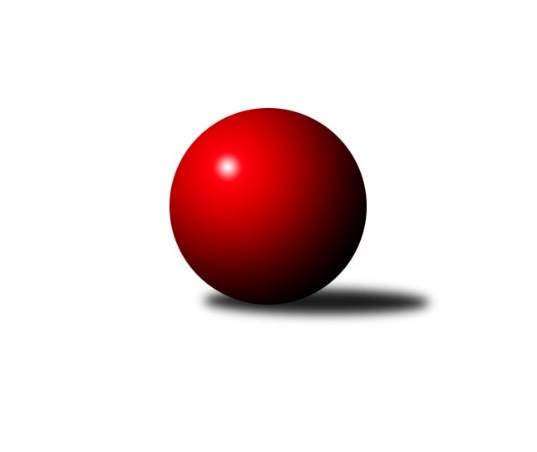 Č.17Ročník 2015/2016	2.4.2016Nejlepšího výkonu v tomto kole: 3216 dosáhlo družstvo: HKK Olomouc ˝B˝2. KLZ B 2015/2016Výsledky 17. kolaSouhrnný přehled výsledků:TJ Rostex Vyškov ˝A˝	- TJ Spartak Pelhřimov	6:2	3180:3114	15.0:9.0	2.4.TJ Jiskra Nová Bystřice	- KK Mor.Slávia Brno	5:3	3099:3023	15.0:9.0	2.4.TJ Sokol Vracov	- KK Vyškov˝B˝	6:2	2936:2853	15.0:9.0	2.4.TJ Sokol KARE Luhačovice ˝B˝	- TJ Sokol Husovice	1:7	3068:3171	9.0:15.0	2.4.HKK Olomouc ˝B˝	- KK PSJ Jihlava	5:3	3216:3072	14.0:10.0	2.4.TJ Jiskra Nová Bystřice	- TJ Rostex Vyškov ˝A˝	4:4	3087:3103	10.5:13.5	25.3.Tabulka družstev:	1.	TJ Sokol Husovice	17	12	2	3	91.5 : 44.5 	230.5 : 177.5 	 3124	26	2.	TJ Rostex Vyškov ˝A˝	17	9	5	3	78.0 : 58.0 	213.0 : 195.0 	 3093	23	3.	KK Mor.Slávia Brno	17	10	0	7	76.5 : 59.5 	216.5 : 191.5 	 3086	20	4.	TJ Jiskra Nová Bystřice	17	9	2	6	73.0 : 63.0 	210.0 : 198.0 	 3078	20	5.	HKK Olomouc ˝B˝	17	9	2	6	69.5 : 66.5 	202.5 : 205.5 	 3115	20	6.	TJ Spartak Pelhřimov	17	8	1	8	74.0 : 62.0 	216.0 : 192.0 	 3051	17	7.	TJ Sokol Vracov	17	8	1	8	66.5 : 69.5 	213.0 : 195.0 	 3072	17	8.	KK PSJ Jihlava	17	7	0	10	60.5 : 75.5 	192.0 : 216.0 	 3017	14	9.	TJ Sokol KARE Luhačovice ˝B˝	17	3	4	10	52.5 : 83.5 	187.0 : 221.0 	 3000	10	10.	KK Vyškov˝B˝	17	1	1	15	38.0 : 98.0 	159.5 : 248.5 	 2938	3Podrobné výsledky kola:	 TJ Rostex Vyškov ˝A˝	3180	6:2	3114	TJ Spartak Pelhřimov	Lenka Wognitschová	126 	 137 	 141 	137	541 	 2:2 	 521 	 142	125 	 114	140	Aneta Kusiová	Monika Anderová	127 	 131 	 116 	148	522 	 2:2 	 526 	 135	125 	 126	140	Ludmila Landkamerová	Michaela Kouřilová	138 	 151 	 135 	150	574 	 3:1 	 555 	 156	142 	 129	128	Petra Skotáková	Monika Tilšerová	125 	 132 	 130 	124	511 	 2:2 	 504 	 115	113 	 141	135	Lucie Smrčková	Jana Vejmolová	121 	 158 	 112 	129	520 	 4:0 	 473 	 116	128 	 102	127	Hana Kovářová	Lucie Trávníčková	130 	 122 	 130 	130	512 	 2:2 	 535 	 122	142 	 125	146	Jozefina Vytiskovározhodčí: Nejlepší výkon utkání: 574 - Michaela Kouřilová	 TJ Jiskra Nová Bystřice	3099	5:3	3023	KK Mor.Slávia Brno	Iva Molová	134 	 135 	 147 	128	544 	 4:0 	 442 	 115	121 	 108	98	Radka Šindelářová	Gabriela Filakovská	133 	 134 	 122 	120	509 	 1:3 	 544 	 150	130 	 128	136	Michaela Slavětínská	Veronika Pýchová	121 	 107 	 118 	117	463 	 1:3 	 508 	 119	134 	 136	119	Jitka Žáčková	Veronika Baudyšová	128 	 125 	 135 	125	513 	 4:0 	 468 	 119	102 	 125	122	Pavlína Březinová	Radka Budošová	155 	 125 	 129 	131	540 	 2:2 	 543 	 156	118 	 141	128	Lenka Kričinská	Eva Kadrnožková	134 	 121 	 129 	146	530 	 3:1 	 518 	 120	116 	 142	140	Romana Sedlářovározhodčí: Nejlepšího výkonu v tomto utkání: 544 kuželek dosáhli: Iva Molová, Michaela Slavětínská	 TJ Sokol Vracov	2936	6:2	2853	KK Vyškov˝B˝	Martina Šupálková	108 	 133 	 107 	150	498 	 2:2 	 490 	 119	116 	 131	124	Jitka Usnulová	Hana Beranová	134 	 123 	 125 	127	509 	 3:1 	 460 	 111	126 	 121	102	Ludmila Tomiczková	Veronika Presová	105 	 112 	 105 	120	442 	 0:4 	 541 	 128	134 	 134	145	Jana Kurialová	Jana Mačudová	144 	 135 	 142 	128	549 	 4:0 	 480 	 118	109 	 127	126	Jana Kovářová	Monika Niklová	117 	 133 	 115 	151	516 	 4:0 	 451 	 107	126 	 109	109	Milana Alánová	Veronika Kaiserová	114 	 100 	 106 	102	422 	 2:2 	 431 	 100	127 	 110	94	Radka Suchomelovározhodčí: Nejlepší výkon utkání: 549 - Jana Mačudová	 TJ Sokol KARE Luhačovice ˝B˝	3068	1:7	3171	TJ Sokol Husovice	Helena Konečná	147 	 129 	 119 	117	512 	 1:3 	 547 	 136	132 	 122	157	Lucie Oriňáková	Monika Hubíková	143 	 144 	 140 	146	573 	 4:0 	 518 	 114	137 	 136	131	Markéta Gabrhelová	Hana Krajíčková	131 	 129 	 137 	109	506 	 2:2 	 524 	 140	120 	 136	128	Eliška Kubáčková	Ludmila Pančochová	116 	 131 	 118 	119	484 	 0:4 	 540 	 126	142 	 149	123	Anna Mašláňová	Zdenka Svobodová	116 	 133 	 110 	126	485 	 0.5:3.5 	 512 	 129	133 	 115	135	Lucie Kelpenčevová	Lenka Menšíková	123 	 133 	 125 	127	508 	 1.5:2.5 	 530 	 135	128 	 125	142	Veronika Štáblovározhodčí: Nejlepší výkon utkání: 573 - Monika Hubíková	 HKK Olomouc ˝B˝	3216	5:3	3072	KK PSJ Jihlava	Marie Chmelíková	147 	 137 	 148 	122	554 	 4:0 	 492 	 139	113 	 123	117	Dana Fišerová	Kateřina Bajerová	115 	 123 	 130 	136	504 	 0:4 	 557 	 125	143 	 138	151	Eva Rosendorfská	Hana Malíšková	123 	 136 	 151 	132	542 	 1:3 	 548 	 130	150 	 127	141	Šárka Vacková	Andrea Tatoušková	134 	 128 	 134 	141	537 	 4:0 	 475 	 113	118 	 114	130	Eva Dušek	Jaroslava Havranová	150 	 122 	 122 	129	523 	 4:0 	 448 	 119	106 	 115	108	Veronika Brychtová	Silvie Vaňková	130 	 149 	 146 	131	556 	 1:3 	 552 	 140	155 	 124	133	Simona Matulovározhodčí: Nejlepší výkon utkání: 557 - Eva Rosendorfská	 TJ Jiskra Nová Bystřice	3087	4:4	3103	TJ Rostex Vyškov ˝A˝	Iva Molová	126 	 147 	 134 	128	535 	 2:2 	 534 	 149	127 	 135	123	Lenka Wognitschová	Veronika Baudyšová	128 	 133 	 137 	121	519 	 2:2 	 486 	 130	111 	 112	133	Zuzana Štěrbová	Michaela Běhounová	113 	 122 	 127 	142	504 	 1:3 	 487 	 122	85 	 130	150	Pavla Fialová *1	Radka Budošová	130 	 135 	 135 	132	532 	 3.5:0.5 	 524 	 130	134 	 132	128	Michaela Kouřilová	Gabriela Filakovská	108 	 136 	 126 	134	504 	 2:2 	 496 	 131	114 	 127	124	Jana Vejmolová	Lucie Vrecková	138 	 115 	 112 	128	493 	 0:4 	 576 	 162	125 	 141	148	Lucie Trávníčkovározhodčí: střídání: *1 od 52. hodu Monika AnderováNejlepší výkon utkání: 576 - Lucie TrávníčkováPořadí jednotlivců:	jméno hráče	družstvo	celkem	plné	dorážka	chyby	poměr kuž.	Maximum	1.	Silvie Vaňková 	HKK Olomouc ˝B˝	547.67	367.2	180.5	4.1	8/9	(591)	2.	Mariana Kreuzingerová 	TJ Sokol Vracov	543.27	364.7	178.6	4.5	8/8	(580)	3.	Michaela Slavětínská 	KK Mor.Slávia Brno	539.86	361.7	178.2	4.2	9/9	(566)	4.	Iva Molová 	TJ Jiskra Nová Bystřice	537.63	357.7	179.9	4.8	7/8	(564)	5.	Anna Mašláňová 	TJ Sokol Husovice	535.55	358.0	177.6	4.6	7/9	(583)	6.	Andrea Tatoušková 	HKK Olomouc ˝B˝	535.02	355.0	180.1	4.1	7/9	(565)	7.	Hana Beranová 	TJ Sokol Vracov	534.61	359.8	174.8	3.4	7/8	(561)	8.	Lucie Oriňáková 	TJ Sokol Husovice	533.85	356.1	177.8	4.9	8/9	(565)	9.	Jaroslava Havranová 	HKK Olomouc ˝B˝	531.40	362.2	169.3	5.0	9/9	(577)	10.	Ivana Pitronová 	TJ Sokol Husovice	528.33	355.7	172.7	5.0	6/9	(549)	11.	Ivana Wagnerová 	KK Vyškov˝B˝	527.61	359.3	168.3	6.9	6/9	(577)	12.	Ludmila Landkamerová 	TJ Spartak Pelhřimov	527.36	357.4	170.0	8.0	6/9	(559)	13.	Eliška Kubáčková 	TJ Sokol Husovice	525.41	362.2	163.2	5.9	7/9	(565)	14.	Jana Vejmolová 	TJ Rostex Vyškov ˝A˝	524.15	352.7	171.4	4.0	8/8	(594)	15.	Radka Budošová 	TJ Jiskra Nová Bystřice	522.94	351.2	171.7	5.0	7/8	(555)	16.	Monika Rusňáková 	KK Mor.Slávia Brno	522.72	361.5	161.2	5.8	6/9	(549)	17.	Pavla Fialová 	TJ Rostex Vyškov ˝A˝	521.83	344.6	177.3	6.5	6/8	(578)	18.	Lenka Wognitschová 	TJ Rostex Vyškov ˝A˝	521.56	355.7	165.8	6.2	8/8	(577)	19.	Romana Sedlářová 	KK Mor.Slávia Brno	520.49	350.9	169.6	5.4	9/9	(538)	20.	Hana Malíšková 	HKK Olomouc ˝B˝	520.33	357.9	162.5	7.1	9/9	(550)	21.	Lucie Kelpenčevová 	TJ Sokol Husovice	520.27	358.1	162.2	6.9	8/9	(556)	22.	Monika Anderová 	TJ Rostex Vyškov ˝A˝	519.88	359.4	160.5	5.3	7/8	(559)	23.	Martina Šupálková 	TJ Sokol Vracov	519.34	359.1	160.2	6.2	8/8	(544)	24.	Veronika Baudyšová 	TJ Jiskra Nová Bystřice	519.27	360.9	158.3	6.4	8/8	(549)	25.	Markéta Gabrhelová 	TJ Sokol Husovice	517.33	349.5	167.8	5.7	8/9	(559)	26.	Lenka Menšíková 	TJ Sokol KARE Luhačovice ˝B˝	516.71	361.4	155.3	6.2	8/8	(541)	27.	Kristýna Dúšková 	KK PSJ Jihlava	516.69	352.0	164.7	7.1	6/9	(582)	28.	Lenka Kričinská 	KK Mor.Slávia Brno	515.52	353.2	162.4	8.4	9/9	(568)	29.	Pavlína Březinová 	KK Mor.Slávia Brno	515.31	345.1	170.3	6.8	9/9	(581)	30.	Ludmila Pančochová 	TJ Sokol KARE Luhačovice ˝B˝	514.68	350.7	164.0	7.0	8/8	(559)	31.	Šárka Vacková 	KK PSJ Jihlava	514.37	359.5	154.8	8.4	9/9	(548)	32.	Jozefina Vytisková 	TJ Spartak Pelhřimov	513.41	349.9	163.5	6.6	8/9	(568)	33.	Petra Skotáková 	TJ Spartak Pelhřimov	513.03	350.8	162.2	6.1	9/9	(569)	34.	Lucie Vrecková 	TJ Jiskra Nová Bystřice	512.53	352.1	160.5	8.0	8/8	(557)	35.	Eva Rosendorfská 	KK PSJ Jihlava	512.01	355.4	156.6	6.5	9/9	(557)	36.	Zdenka Svobodová 	TJ Sokol KARE Luhačovice ˝B˝	510.97	354.3	156.7	9.2	8/8	(585)	37.	Marie Chmelíková 	HKK Olomouc ˝B˝	510.97	356.6	154.4	8.9	8/9	(580)	38.	Simona Matulová 	KK PSJ Jihlava	509.43	348.4	161.0	8.1	8/9	(552)	39.	Zuzana Štěrbová 	TJ Rostex Vyškov ˝A˝	508.69	352.4	156.3	9.2	7/8	(565)	40.	Štěpánka Vytisková 	TJ Spartak Pelhřimov	508.22	348.8	159.4	5.9	7/9	(590)	41.	Jitka Žáčková 	KK Mor.Slávia Brno	507.72	345.6	162.1	6.0	8/9	(563)	42.	Veronika Štáblová 	TJ Sokol Husovice	507.08	351.2	155.9	6.8	6/9	(534)	43.	Jana Mačudová 	TJ Sokol Vracov	506.94	354.4	152.6	7.1	7/8	(568)	44.	Andrea Katriňáková 	TJ Sokol KARE Luhačovice ˝B˝	505.22	340.8	164.4	7.8	7/8	(545)	45.	Hana Krajíčková 	TJ Sokol KARE Luhačovice ˝B˝	500.22	348.9	151.3	8.9	6/8	(511)	46.	Monika Niklová 	TJ Sokol Vracov	498.88	341.5	157.4	9.9	8/8	(565)	47.	Milana Alánová 	KK Vyškov˝B˝	497.83	343.9	153.9	8.4	8/9	(563)	48.	Jana Kovářová 	KK Vyškov˝B˝	497.56	346.7	150.8	7.8	8/9	(550)	49.	Aneta Kusiová 	TJ Spartak Pelhřimov	497.55	352.0	145.5	9.0	7/9	(576)	50.	Kateřina Carnová 	TJ Spartak Pelhřimov	495.88	343.4	152.5	12.6	8/9	(536)	51.	Jitka Usnulová 	KK Vyškov˝B˝	495.20	343.0	152.1	10.6	9/9	(532)	52.	Denisa Hamplová 	HKK Olomouc ˝B˝	493.57	343.4	150.2	10.1	6/9	(523)	53.	Veronika Pýchová 	TJ Jiskra Nová Bystřice	490.43	350.4	140.1	11.8	7/8	(519)	54.	Eva Dušek 	KK PSJ Jihlava	486.27	343.8	142.4	11.9	6/9	(515)	55.	Dana Fišerová 	KK PSJ Jihlava	482.41	345.3	137.2	12.5	8/9	(569)	56.	Ludmila Tomiczková 	KK Vyškov˝B˝	479.53	334.0	145.5	11.1	8/9	(515)	57.	Běla Omastová 	KK Vyškov˝B˝	453.40	315.5	138.0	14.0	8/9	(496)		Miroslava Matějková 	TJ Spartak Pelhřimov	578.00	394.0	184.0	4.0	1/9	(578)		Jana Kurialová 	KK Vyškov˝B˝	531.38	359.0	172.3	5.7	4/9	(541)		Michaela Kouřilová 	TJ Rostex Vyškov ˝A˝	531.25	374.1	157.1	10.1	2/8	(574)		Gabriela Filakovská 	TJ Jiskra Nová Bystřice	526.83	350.4	176.4	6.0	4/8	(549)		Monika Pšenková 	TJ Sokol Husovice	516.93	349.2	167.7	6.5	5/9	(551)		Monika Hubíková 	TJ Sokol KARE Luhačovice ˝B˝	516.25	355.3	161.0	6.3	4/8	(573)		Simona Černušková 	TJ Spartak Pelhřimov	515.70	356.5	159.2	8.9	5/9	(548)		Michaela Běhounová 	TJ Jiskra Nová Bystřice	513.06	351.1	162.0	4.7	3/8	(537)		Petra Dočkalová 	KK PSJ Jihlava	513.00	356.2	156.8	6.2	3/9	(533)		Lucie Trávníčková 	TJ Rostex Vyškov ˝A˝	509.53	343.9	165.6	7.3	5/8	(576)		Zdena Vytisková 	TJ Spartak Pelhřimov	507.75	349.5	158.3	9.3	4/9	(530)		Hana Kropáčová 	HKK Olomouc ˝B˝	506.00	356.3	149.7	8.3	3/9	(510)		Lucie Smrčková 	TJ Spartak Pelhřimov	505.50	351.0	154.5	11.0	2/9	(507)		Monika Tilšerová 	TJ Rostex Vyškov ˝A˝	505.20	347.9	157.3	7.8	5/8	(544)		Jana Vránková 	KK Mor.Slávia Brno	505.00	358.5	146.5	7.0	2/9	(512)		Hana Konečná 	TJ Sokol KARE Luhačovice ˝B˝	504.20	342.8	161.4	8.0	5/8	(550)		Ivana Pešková 	KK Mor.Slávia Brno	503.50	345.5	158.0	9.5	1/9	(524)		Martina Miškeříková 	TJ Sokol Vracov	501.63	347.5	154.1	8.6	2/8	(526)		Michaela Šimková 	KK Mor.Slávia Brno	496.00	329.0	167.0	7.0	1/9	(496)		Denisa Martináková 	TJ Sokol Vracov	493.00	352.0	141.0	10.0	1/8	(493)		Kristýna Kuchynková 	TJ Sokol Vracov	492.00	306.0	186.0	9.0	1/8	(492)		Veronika Brychtová 	KK PSJ Jihlava	491.60	340.7	150.9	9.4	5/9	(520)		Marta Beranová 	TJ Sokol Vracov	485.67	337.5	148.2	11.3	4/8	(579)		Eva Kadrnožková 	TJ Jiskra Nová Bystřice	485.28	345.3	140.0	11.0	5/8	(532)		Daniela Kordulová 	TJ Sokol Vracov	480.00	336.0	144.0	9.5	2/8	(493)		Karolína Derahová 	KK PSJ Jihlava	479.50	337.0	142.5	11.0	2/9	(533)		Veronika Presová 	TJ Sokol Vracov	478.75	332.4	146.3	9.3	2/8	(500)		Alena Kupčíková 	TJ Rostex Vyškov ˝A˝	476.75	325.5	151.3	9.0	2/8	(485)		Kateřina Bajerová 	HKK Olomouc ˝B˝	476.33	335.8	140.6	11.2	3/9	(504)		Alena Machalíčková 	HKK Olomouc ˝B˝	476.00	326.0	150.0	11.0	1/9	(476)		Jana Mikulcová 	TJ Sokol KARE Luhačovice ˝B˝	475.00	343.5	131.5	19.5	2/8	(509)		Hana Kovářová 	TJ Spartak Pelhřimov	474.50	337.0	137.5	14.0	2/9	(476)		Helena Konečná 	TJ Sokol KARE Luhačovice ˝B˝	471.67	328.8	142.9	13.4	3/8	(526)		Dagamar Králová 	TJ Jiskra Nová Bystřice	467.00	324.0	143.0	9.0	1/8	(467)		Martina Melcherová 	KK PSJ Jihlava	464.00	341.0	123.0	19.0	1/9	(464)		Veronika Kaiserová 	TJ Sokol Vracov	460.22	328.4	131.8	17.2	3/8	(486)		Radka Suchomelová 	KK Vyškov˝B˝	447.70	305.1	142.6	12.4	5/9	(510)		Radka Šindelářová 	KK Mor.Slávia Brno	439.50	315.0	124.5	15.5	2/9	(442)		Lea Olšáková 	KK Mor.Slávia Brno	437.50	323.5	114.0	20.0	2/9	(471)Sportovně technické informace:Starty náhradníků:registrační číslo	jméno a příjmení 	datum startu 	družstvo	číslo startu20343	Eliška Dvořáková	02.04.2016	TJ Sokol Husovice	7x15738	Kateřina Kloudová	02.04.2016	HKK Olomouc ˝B˝	4x19697	Lenka Menšíková	02.04.2016	TJ Sokol KARE Luhačovice ˝B˝	6x21849	Radka Suchomelová	02.04.2016	KK Vyškov˝B˝	6x8046	Jana Mačudová	02.04.2016	TJ Sokol Vracov	6x22101	Lucie Smrčková	02.04.2016	TJ Spartak Pelhřimov	3x24215	Hana Kovářová	02.04.2016	TJ Spartak Pelhřimov	2x21427	Martina Šupálková	02.04.2016	TJ Sokol Vracov	7x21363	Aneta Kusiová	02.04.2016	TJ Spartak Pelhřimov	5x23648	Veronika Kaiserová	02.04.2016	TJ Sokol Vracov	5x13452	Eva Fabešová	02.04.2016	TJ Jiskra Nová Bystřice	3x1189	Simona Matulová	02.04.2016	KK PSJ Jihlava	7x13523	Veronika Semmler	02.04.2016	TJ Sokol Husovice	6x7932	Andrea Tatoušková	02.04.2016	HKK Olomouc ˝B˝	8x22697	Michaela Kouřilová	02.04.2016	TJ Rostex Vyškov ˝A˝	5x11592	Lucie Oriňaková	02.04.2016	TJ Sokol Husovice	7x21110	Anna Škařupová	02.04.2016	TJ Sokol Husovice	7x22732	Radka Šindelářová	02.04.2016	KK Mor.Slávia Brno	2x
Hráči dopsaní na soupisku:registrační číslo	jméno a příjmení 	datum startu 	družstvo	Program dalšího kola:18. kolo9.4.2016	so	9:00	KK PSJ Jihlava - TJ Rostex Vyškov ˝A˝	9.4.2016	so	12:30	KK Vyškov˝B˝ - HKK Olomouc ˝B˝	9.4.2016	so	12:45	TJ Sokol Husovice - TJ Sokol Vracov	9.4.2016	so	13:00	TJ Spartak Pelhřimov - TJ Jiskra Nová Bystřice	9.4.2016	so	14:00	KK Mor.Slávia Brno - TJ Sokol KARE Luhačovice ˝B˝	Nejlepší šestka kola - absolutněNejlepší šestka kola - absolutněNejlepší šestka kola - absolutněNejlepší šestka kola - absolutněNejlepší šestka kola - dle průměru kuželenNejlepší šestka kola - dle průměru kuželenNejlepší šestka kola - dle průměru kuželenNejlepší šestka kola - dle průměru kuželenNejlepší šestka kola - dle průměru kuželenPočetJménoNázev týmuVýkonPočetJménoNázev týmuPrůměr (%)Výkon2xMichaela KouřilováVyškov A5742xMichaela KouřilováVyškov A113.35741xMonika HubíkováLuhačovice B5732xMonika HubíkováLuhačovice B110.275733xEva RosendorfskáJihlava5573xPetra SkotákováPelhřimov A109.555558xSilvie VaňkováOlomouc B5562xJana MačudováVracov109.265493xPetra SkotákováPelhřimov A5551xJana KurialováVyškov B107.675414xMarie ChmelíkováOlomouc B5543xLenka WognitschováVyškov A106.78541